V důsledku celostátních opatření proti šíření nemoci COVID-19 (zejména s ohledem na uzavření škol) vás informujeme, že s platností od 19. října jsou do odvolání zavedeny prázdninové jízdní řády. Obnovení spojů bude záviset na rozsahu obnovení výuky na školách.Více informací naleznete zde:http://www.iidol.cz/aktuality/9417:pozor-mimoradna-zmena-jr-od-1910-v-dsledku-celostatnich-opatreni-proti-sireni-nemoci-covid-19.htmla jízdní řády regionální autobusové dopravy zde:http://www.iidol.cz/navrhovane-jizdni-rady.htmlIng. Otto Pospíšil, Ph.D.zástupce ředitele společnosti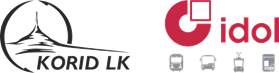 